第36回関東臨床細胞学会学術集会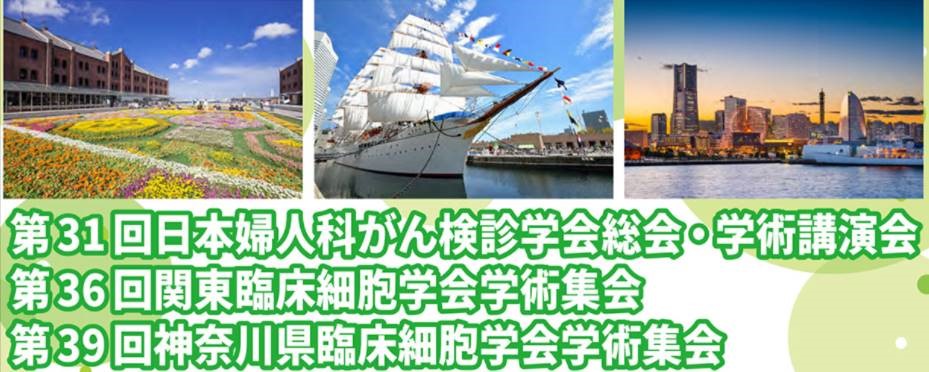 第39回神奈川県臨床細胞学会学術集会演題抄録用紙――――――――――――――――――――――――――――――――――――――――演題名全角50文字以内――――――――――――――――――――――――――――――――――――――――演者名所属――――――――――――――――――――――――――――――――――――――――共同著者名　（筆頭演者を含めて10名まで可）共同著者所属（10箇所まで可）――――――――――――――――――――――――――――――――――――――――抄録本文（全角800文字以内　図表の登録はできません）【背景】【方法】【結果】【結論】